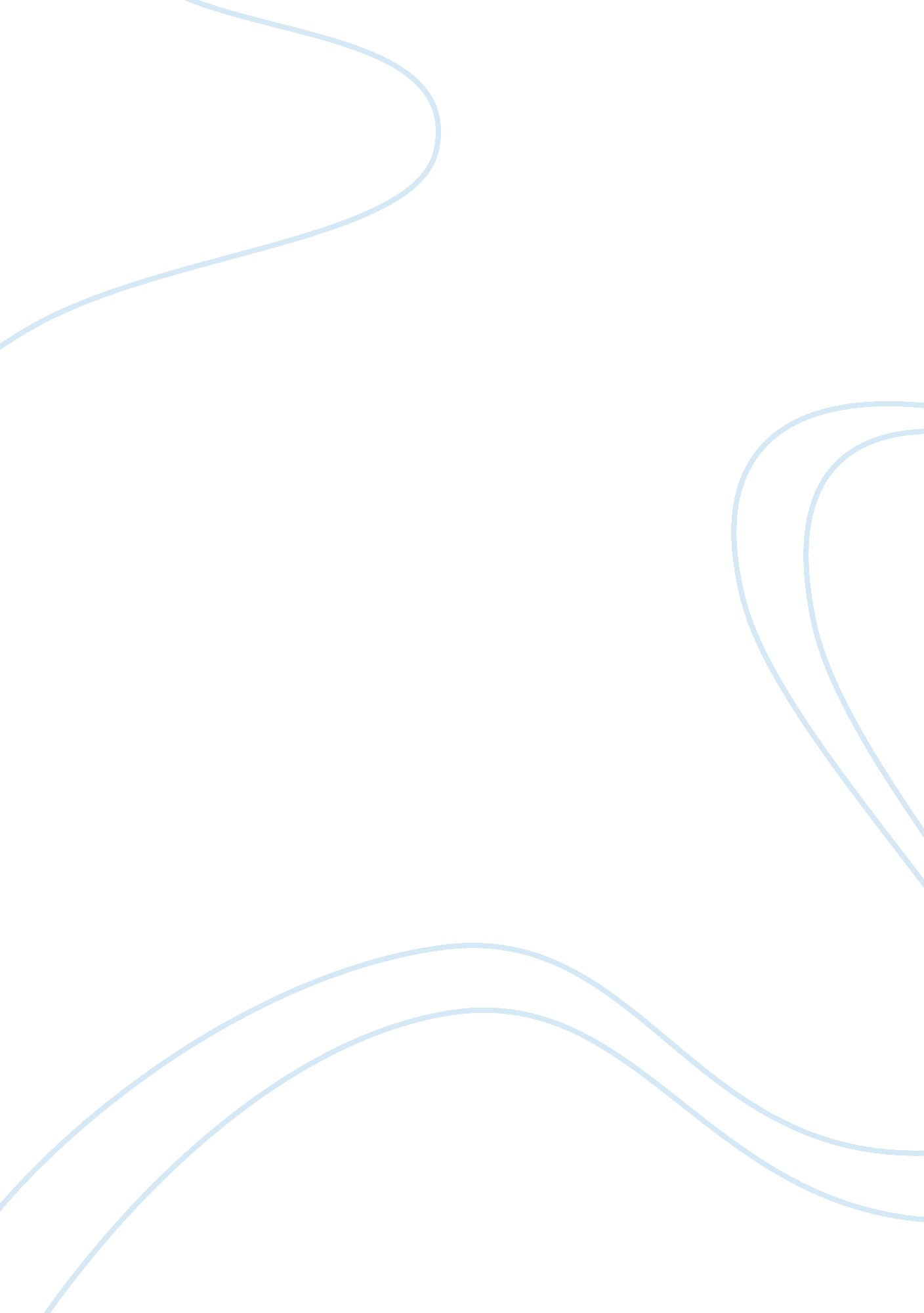 In the shadow of the tree by helen galloway mcnicoll - feminism and strong mother...Art & Culture, Artists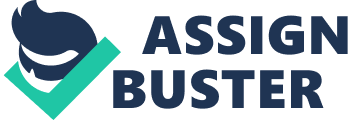 The paper " In the Shadow of the Tree by Helen Galloway McNicoll" is a perfect example of an essay on visual arts and film studies. Helen Galloway McNicoll was born in Toronto but unfortunately, she grew to become deaf in the early years of her life on account of severe scarlet fever. She is known to be an artist who strongly represents feminism in her painting. It is seen in all of her works that she wants to express the real and strong relationship between a mother and child. In the shadow of the tree is one of her masterpieces that have turned out to be much popular even today (Delhaye, 2008). 
Physical traits: 
Helen Mcnicoll painted in this masterpiece during the course of 1914. The medium she made use of was oil on canvas. The painting is full of colors and shows the love of Helen for colors ultimately. 
Analysis: 
The painting is based on a woman and her baby. The baby is lying in the carriage and mother is busy reading a book. 
Helen Galloway McNicoll was born in Toronto, she grew to become deaf in younger years as the reaction to scarlet fever. She visited the Art Organization of Montreal, researching under William Brymner from 1899. In 1902 she relocated to the United Kingdom to study in London at the Slade School and later on in St Ives, Cornwall with Algernon Talmadge. 
McNicoll was exclusive with regards to other lady artists during the time, in the same way as the child of the vice president of the Canadian Pacific Railway she was eventually in a position to continue her artwork schooling by making a trip to England to analyze at both the Slade School of Art in England and St. Ives in Cornwall, in order to split the period of her lifespan between Montreal and England. It had been in England that McNicoll got together with British Impressionist Dorothea Sharp, with whom she was to cultivate an in-depth and durable companionship (Housley, 2009). 
McNicoll’s importance draws not just from her achievement as a painter of ladies and kids, topics which were earlier ignored as a real niche, but additionally from her adherence to the Impressionist visual on its own. As Carol Lowry describes, “ Impressionism constituted the initial phase of modernism in Canada, assisting as an essential connection between nineteenth-century academicism along with the work of the nationalist terrain painters referred to as the Band of Seven.” (Frantom, 1999) 
Interpretation: 
“ In the shadow of the tree” includes almost all the key tenets of Impressionism – gentle hues and relaxing shade, transforming characteristics of illumination and a presentiment toward ambiance put on an anecdotal motif. The brush-strokes present fluency and assurance, as being single can feel the wind shifting by means of the vegetation, and this feeling of action is juxtaposed to the tranquility of the sitter. This specific product was preferred of McNicoll’s along with the theme of the parasol was commonly used in her oeuvre. “ In the shadow of the tree” recalls functions for example In the Shadow of the Tree, circa 1914, in the selection of the Musée du Québec, along with A Quiet Spot and Sunny September, each of them from 1913 as well as in personal selections. It may be surmised that “ In the shadow of the tree” also dates from 1913, as it stocks equivalent subject material with that observed in A Quiet Spot and Sunny September. This piece is of perceived importance in the minimal system of work by certainly one of Canada’s most significant lady Impressionists (Whitelaw, 2011). 
Evaluation: 
The painting clearly describes a mother-baby love. The level of attention a mother gives to her toddlers when they are literally unable to express their needs if hunger and thirst. It is only a mother who can easily understand what the baby is feeling. She listens to those unsaid words and keeps her baby close to her even when she is busy in her own hobbies as shown in the painting. The woman has kept the cradle of the baby close to her when she is busy reading a book or novel anything. It shows her care for her baby. Mother’s love is no doubt an unconditional love. She does not expect anything in return from her child. Helen Galloway has tried to beautifully symbolize this love through the painting “ In the shadow of the tree”. The main intent behind is painting is to show the love of a mother for her baby and the level of care she provides to her baby just to make them feel comfortable and secure. Like in this painting, Helen has shown the strength and love of women in all her other paintings as well. This shows she was a strong supporter of feminism. Helen McNicoll is really successful in expressing her views on feminism and mother-baby bond. This is truly exceptional and it is the reason behind the immense popularity of this painting. 